Музыкально-спортивный праздникпосвященный дню защиты детейМузыкальный работник и инструктор по физкультуре с магнитофоном в руках проходят по территории детского сада, и под веселую музыку приглашают детей  идти с ними  на спортивную площадку. Спортплощадка украшена. Дети встают в большой круг,  педагог поздравляет детей с праздником: 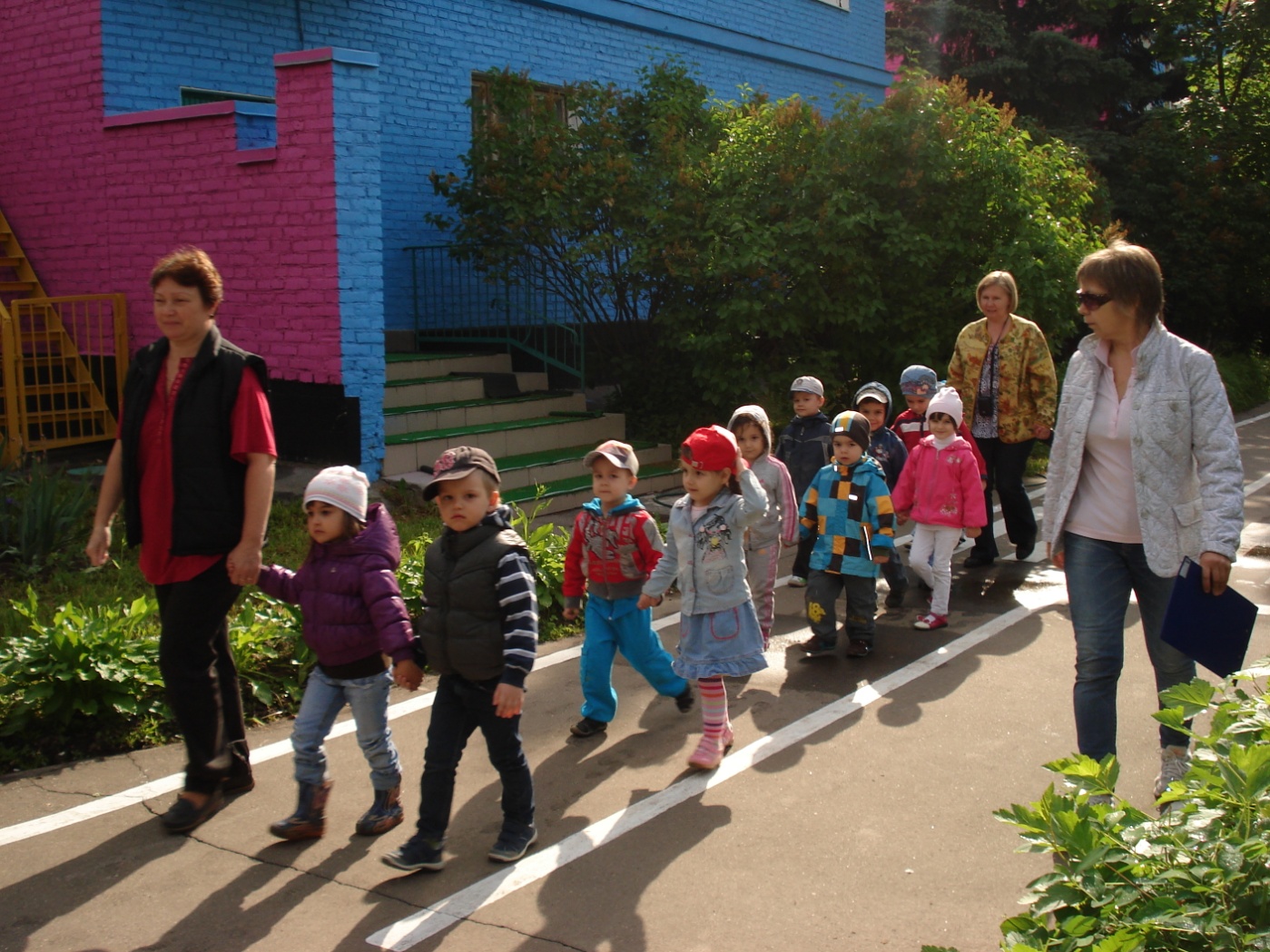 Здравствуйте, здравствуйте, здравствуйте!                                                               Мы рады приветствовать вас!                                                                                                        Как много светлых улыбок                                                                                                            Мы видим на лицах сейчас.                                                                                          Сегодня праздник нас собрал:                                                                                                                           Не ярмарка, не карнавал!                                                                                                                Первый летний день в году                                                                                                                      Не отдаст детей в беду!                                                                                                            Он каникулы начинает.                                                                                                                         Кто же с Днем защиты детей нас поздравляет? Появляется Карлсон под звуки песенки «Веселый человечек», пускает мыльные пузыри, весело скачет и резвится, дети хлопают в ладоши! Карлсон спрашивает - знают ли они кто он? Дети отвечают ему. Карлсон говорит что он любит шалить и играть, а дети что любят? Карлсон проводит игру «Как живете?»: Карлсон: Как живете?                                                                                                                Дети: Вот так (Показывают большой палец)                                                                   Карлсон: Как идете?                                                                                                                  Дети: Вот так (Шагают на месте)                                                                                 Карлсон: Как бежите?                                                                                                                   Дети: Вот так (Бег на месте)                                                                                                                         Карлсон: Как плывете?                                                                                                                 Дети: Вот так (Руками имитируют плывущего человека)                                                    Карлсон: Как кричите?                                                                                                                   Дети громко кричат!           Педагог предлагает детям пойти в дальний путь, чтобы попасть на солнечную полянку, где будем играть с Карлсоном. Дети проходят полосу препятствий.  Педагог делит детей на две команды, проводятся эстафеты: «Кто быстрее с мячом?», «Кто самый меткий?», «Кто больше принесет воды?». Подводятся итоги эстафет – победила дружба! Дети встают в круг. 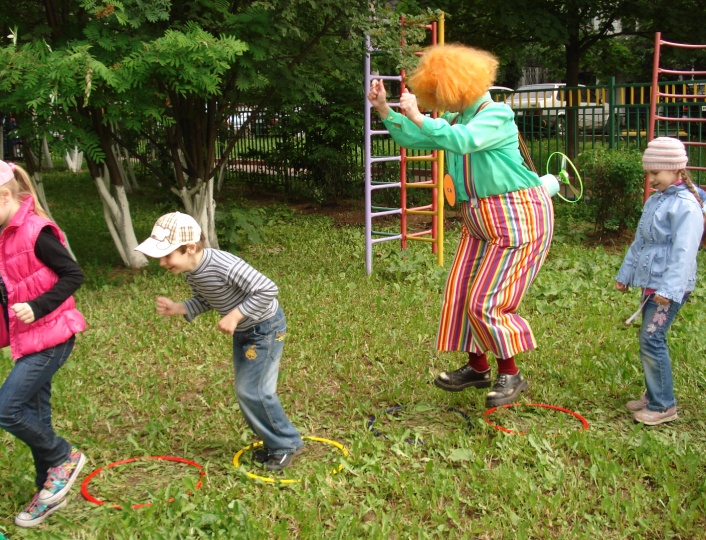 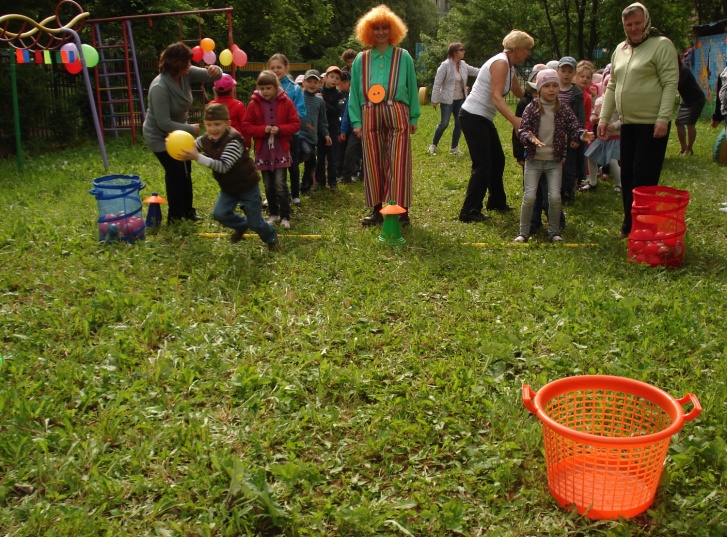 Вот и праздник, сказку лета,                                                                                                         Нам заканчивать пора.                                                                                                                      Но ведь лету-то начало,                                                                                                                        Не грустите, детвора.                                                                                                         Становись, народ, в хоровод,                                                                                                                  Танец нас веселый ждет.  Танцуют под песенку «Утята». Карлсон угощает детей сладостями,  дарит мелки, и предлагает детям у себя на площадке на асфальте нарисовать наш праздник!  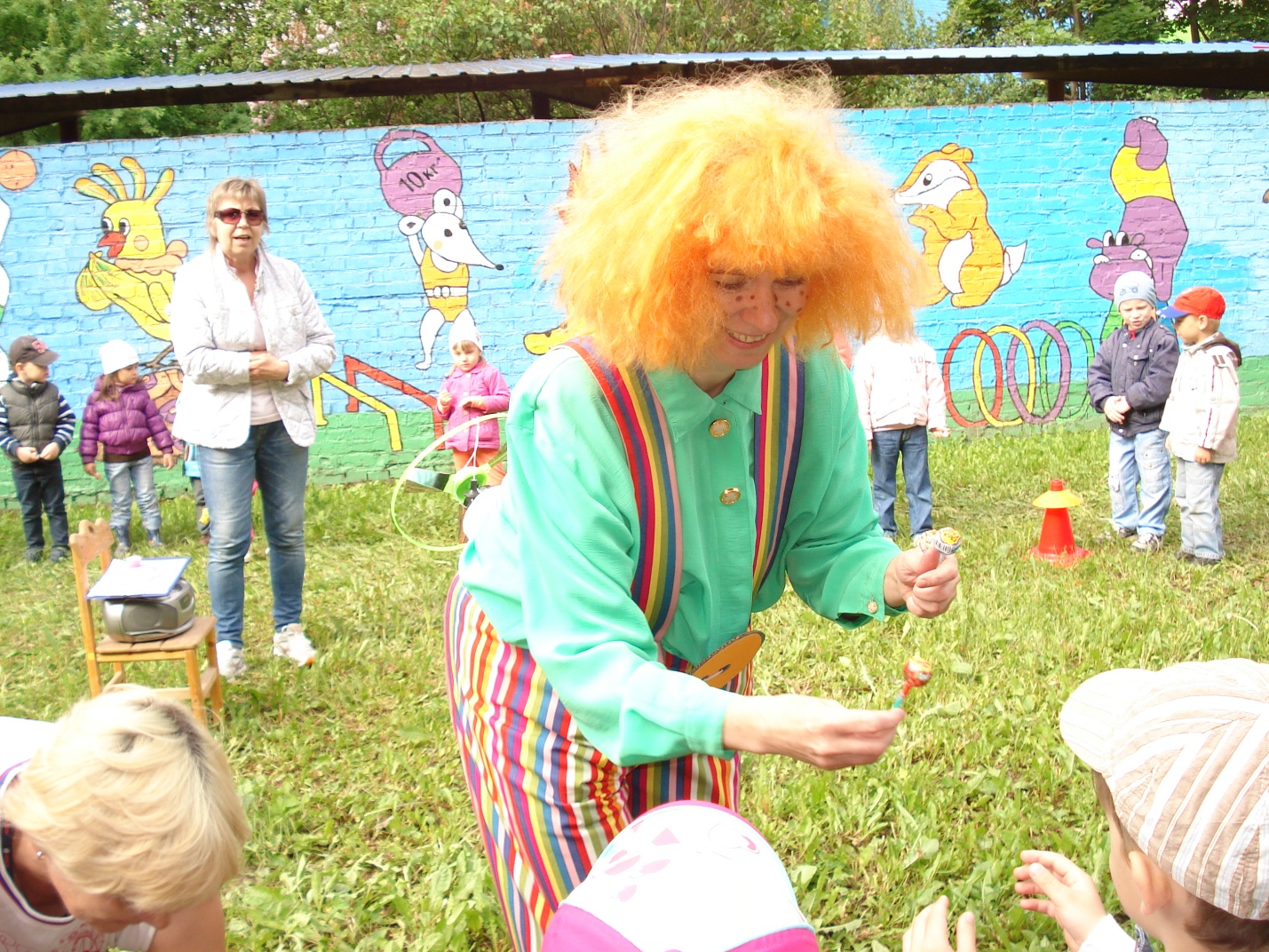 А теперь мелки возьмите                                                                                                                И на асфальте нарисуйте, напишите,                                                                                       Что для счастья детям нужно.                                                                                                       Пусть в рисунках ваших будут: счастье, солнце, дружба!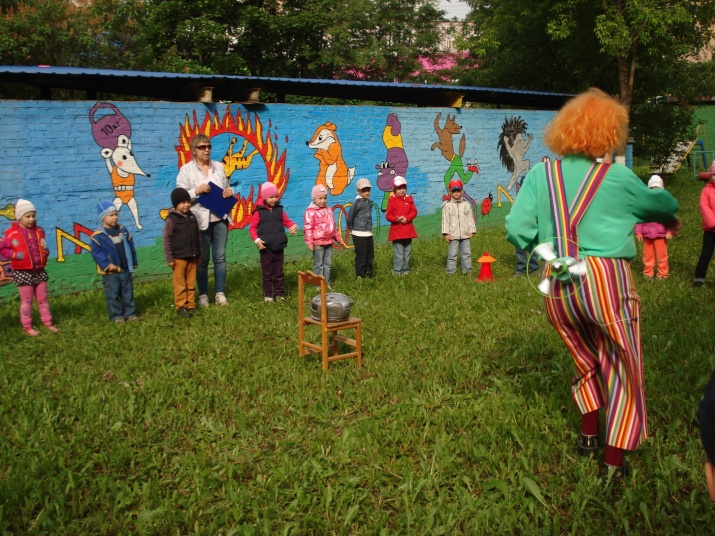 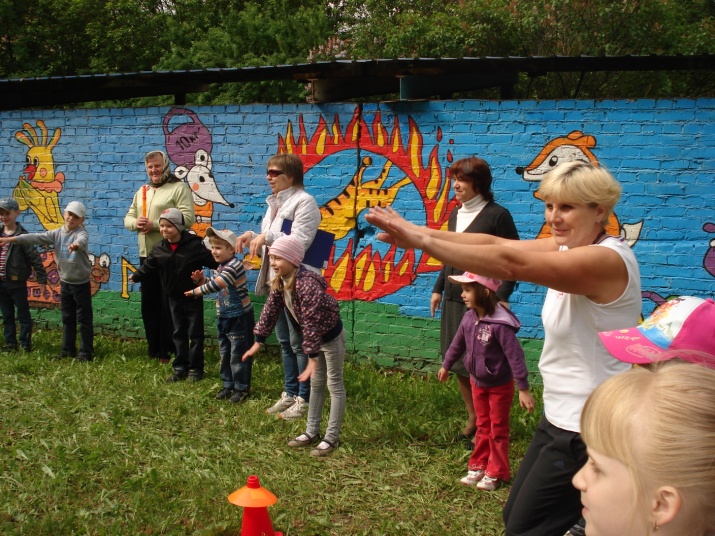 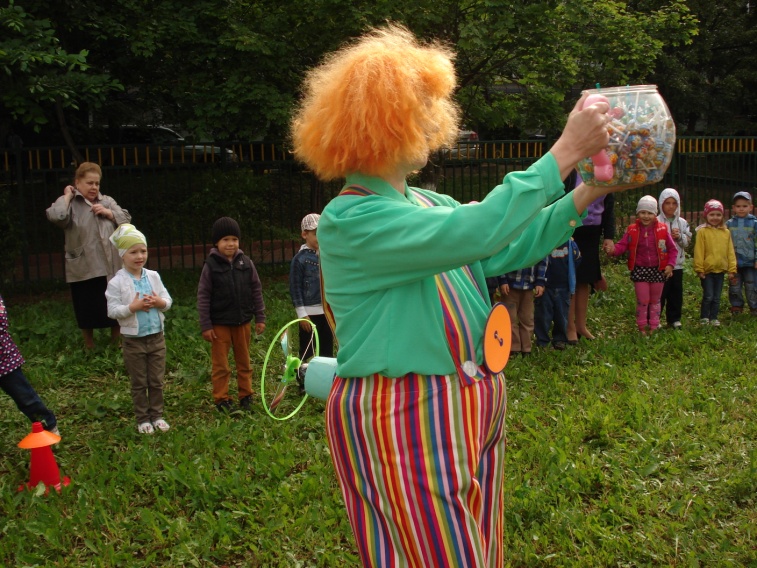 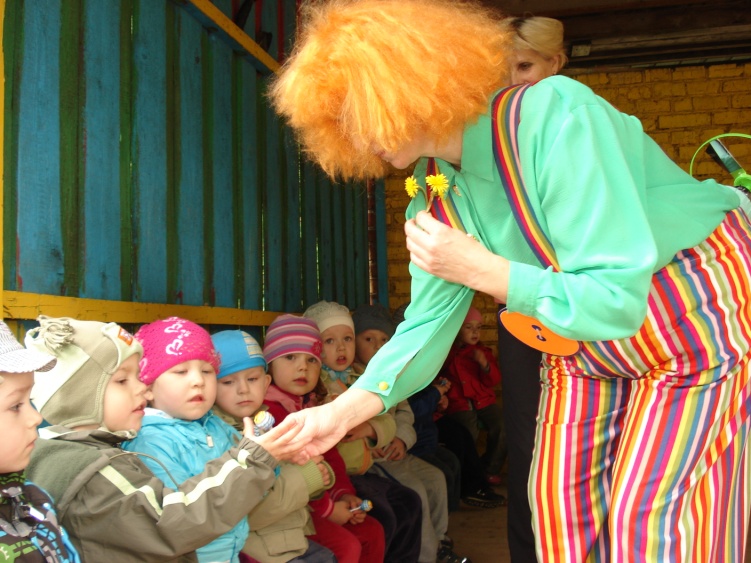 